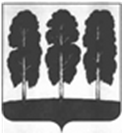 АДМИНИСТРАЦИЯ БЕРЕЗОВСКОГО РАЙОНАХАНТЫ-МАНСИЙСКОГО АВТОНОМНОГО ОКРУГА-ЮГРЫПОСТАНОВЛЕНИЕот  15.09.2020					                                                                № 885пгт. БерезовоО внесении изменения в постановление администрации Березовского района от 25.07.2018 № 647 «О межведомственной рабочей группе Березовского района по разработке, утверждению и реализации непрерывных индивидуальных маршрутов комплексной реабилитации детей с ограниченными возможностями и молодых инвалидов с учетом необходимости преемственности в работе с детьми и молодыми инвалидами целевой группы по их сопровождению» и признании утратившими силу некоторых муниципальных правовых актов администрации Березовского района   (утратило силу постановлением Администрации от 05.04.2023 №218)В связи с организационно-кадровыми изменениями в администрации Березовского района: Приложение 2 к постановлению администрации Березовского района от 25.07.2018 № 647 «О межведомственной рабочей группе Березовского района по разработке, утверждению и реализации непрерывных индивидуальных маршрутов комплексной реабилитации детей с ограниченными возможностями и молодых инвалидов с учетом необходимости преемственности в работе с детьми и молодыми инвалидами целевой группы по их сопровождению» изложить в следующей редакции согласно приложению к настоящему постановлению.Признать утратившими силу:- постановление администрации Березовского района от 28.01.2020 № 36 «О внесении изменения в постановление администрации Березовского района от 25.07.2018 № 647 «О межведомственной рабочей группе Березовского района по разработке, утверждению и реализации непрерывных индивидуальных маршрутов комплексной реабилитации детей с ограниченными возможностями и молодых инвалидов с учетом необходимости преемственности в работе с детьми и молодыми инвалидами целевой группы по их сопровождению» и  признании утратившими силу некоторых муниципальных правовых актов администрации Березовского района;-  постановление администрации Березовского района от 10.03.2020 № 177 «О внесении изменения в постановление администрации Березовского района от 25.07.2018 № 647 «О межведомственной рабочей группе Березовского района по разработке, утверждению и реализации непрерывных индивидуальных маршрутов комплексной реабилитации детей с ограниченными возможностями и молодых инвалидов с учетом необходимости преемственности в работе с детьми и молодыми инвалидами целевой группы по их сопровождению».Разместить настоящее постановление на официальном сайте органов местного самоуправления Березовского района.4. Настоящее постановление вступает в силу после его подписания. И.о.главы района                                                                                      С.Ю. БилашПриложение к постановлению администрации Березовского района от 15.09.2020 № 885Состав межведомственной рабочей группы Березовского района по разработке, утверждению и реализации непрерывных индивидуальных маршрутов комплексной реабилитации детей с ограниченными возможностями и молодых инвалидов с учетом необходимости преемственности в работе с детьми и молодыми инвалидами целевой группы по их сопровождению (далее – рабочая группа)1.Чечеткина Ирина Викторовна-заместитель главы Березовского района, председатель рабочей группы; 2.Андронюк Лия Федоровна-председатель Комитета образования администрации Березовского района, заместитель председателя рабочей группы;3.Каблуденко Ксения Евгеньевна-ведущий специалист отдела по труду, социальной и молодежной политике Комитета спорта и молодежной политики администрации Березовского района, секретарь рабочей группы;Члены рабочей группы:Члены рабочей группы:4.Антоненко Ирина Леонидовна-начальник Управления социальной защиты населения по Березовскому району (по согласованию);5.Райхман Анатолий Ефимович-главный врач бюджетного учреждения Ханты-Мансийского автономного округа – Югры «Березовская районная больница» (по согласованию);6.Тихомиров Аркадий Николаевич-главный врач бюджетного учреждения Ханты-Мансийского автономного округа - Югры «Игримская районная больница»  (по согласованию);7.Черепанова Наталья Валерьевна-педагог-психолог казенного образовательного учреждения Ханты-Мансийского автономного округа-Югры «Березовская школа-интернат для обучающихся с ограниченными возможностями здоровья» (по согласованию);8.Канева Зульфия Рашитовна-консультант-руководитель группы работы со страхователями по Березовскому району Государственного учреждения - регионального отделения Фонда социального страхования Российской Федерации по Ханты-Мансийскому автономному округу – Югре (по согласованию);9.Козырева Светлана Геннадьевна -директор казенного учреждения Ханты-Мансийского автономного округа – Югры «Березовский центр занятости населения» (по согласованию);10.Комаров Денис Викторович-врач-психиатр-нарколог бюджетного учреждения Ханты-Мансийского автономного округа – Югры «Березовская районная больница» (по согласованию);11.Кутырева Алина Николаевна -директор муниципального автономного учреждения «Образовательный центр» (по согласованию);12.Мурзина Галина Ивановна -председатель районной общественной организации Всероссийского общества инвалидов (по согласованию);13.Губкин Игорь Васильевич-председатель Комитета культуры администрации Березовского района;14.Дейнеко Вячеслав Алексеевич-председатель Комитета спорта и молодежной политики администрации Березовского района;15.Горбунова Елена Сергеевна-директор бюджетного учреждения Ханты-Мансийского автономного округа – Югры «Березовский районный комплексный центр социального обслуживания населения» (по согласованию);16.Захарова Оксана Николаевна-методист муниципального автономного учреждения «Образовательный центра» (по согласованию);17.Егорова Анна Александровна-член региональной общественной организации Ханты-Мансийского автономного округа-Югры "Здоровье Нации" (по согласованию);18.Симонов Андрей Викторович-представитель родительского сообщества (по согласованию).